Всероссийская олимпиада школьников по географиишкольный этап 2020-2021 учебный год9 классЛист ответов Тестовый тур Всероссийская олимпиада школьников по географиишкольный этап 2020-2021 учебный год9 классЛист ответовТеоретический турЗадание №1 «Неповторимый облик»Задание № 2 «Читаем текст»Задание №3 «Дорожная география»Задание № 4 «Картографический тур»Задание № 5 «Краеведение»№Ответ 1234567891011121314151.  Определи, о какой природной зоне говорится в отрывке стихотворения  Николая Коротких2. Укажи, какой цифрой обозначена эта природная зона на карте…3. Выбери из списка государственный заповедник, который находится на территории выделенной природной зоны4. Какая хозяйственная деятельность привела к возникновению городов данной природной зоне?№Ответ№Ответ1.9.2.10.3.11.4.12.5.13.6.14.7.15.8.16.1. В каком городе родился рассказчик, и на какой реке этот город расположен?2. Где он учился (название города и реки)?3. В какой город он едет?4. В бассейне какой реки находится этот город?5. Имя и отчество рассказчика?АБВГДЕПричины особенностей формы и глубины озера ГПричины особенностей формы и глубины озера Г1. Определите, территория какого муниципального района изображена на снимке.	2. Какие крупные физико-географические объекты отображены на космическом снимке? Нанесите на снимок номерами.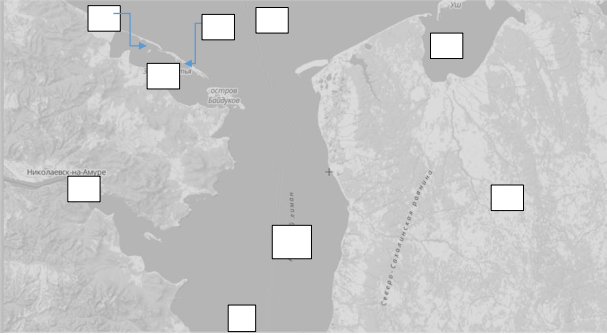 1.2.3.4.5.6.7.8.9. 3. Укажите, какими значимыми природными ресурсами богат этот муниципальный район Хабаровского края.